ЗАЯВКА НА УЧАСТИЕ В МЕЖДУНАРОДНОМ КОНКУРСЕ ДЕТСКОГО, ЮНОШЕСКОГО И МОЛОДЁЖНОГО ТВОРЧЕСТВА ПО ВИДЕОЗАПИСЯМ «РАЗНОЦВЕТНЫЕ НОТЫ МИРА» 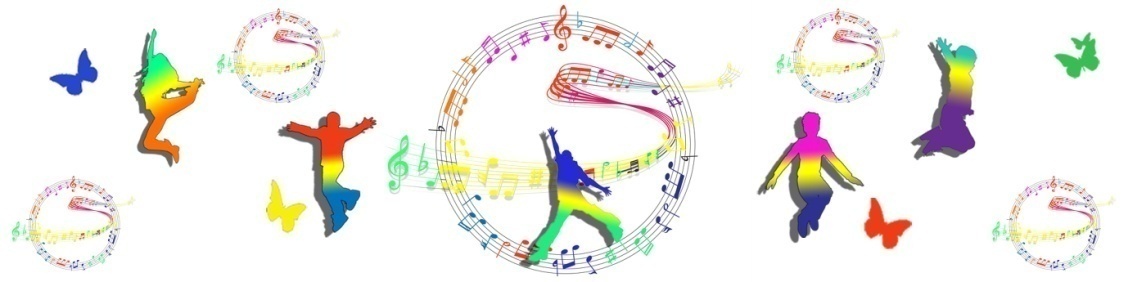 Заполненную заявку пришлите на адрес: noty-mira@mail.ruПожалуйста, внимательно заполняйте заявку. Все внесенные Вами данные копируются в дипломы и благодарственные письма из заявки (вплоть до точек и запятых)Дата конкурсаДанные для ДипломаФамилия, имя участника (название коллектива)Данные для ДипломаНоминацияДанные для ДипломаВозрастная категорияДанные для ДипломаНазвание исполняемого произведенияДанные для ДипломаНазвание учебного заведенияДанные для ДипломаФИО педагогов, руководителей (полностью) с указанием должностиДанные для ДипломаКоличество участников номераСсылка Вашего выступленияСсылка Вашего выступленияДанные для отправки ДипломовЭлектронный адресДанные для отправки ДипломовПочтовый адрес, индекс, ФИО получателя (полностью)Данные для благодарственных писемПеречень лиц для благодарственных писем (ФИО полностью В ДАТЕЛЬНОМ ПАДЕЖЕ!, должность, название учебного заведения, организации)Дополнительная информация Дополнительная информация 